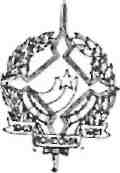 GOVERNO DO ESTADO DE RONDÔNIA GOVERNADORIADECRETO N. 1071 DE 25 DE ABRIL DE 1983.ABRE CRÉDITO SUPLEMENTAR NO ORÇAMENTO VIGENTE.O GOVERNADOR DO ESTADO DE RONDÔNIA, no uso de suas atribuições legais, e com fundamento no artigo 79 do Decreto Lei N. 31 de 30.11.82.DECRETA:Artigo 19 - Fica aberto a Secretaria de Estado da Educação, um crédito suplementar no valor de	CR$14.295.000,00 (Quatorze Milhões, Duzentos e Noventa e Cinco MilCruzeiros), observando-se nas classificações institucionais, econômicas e Funcional Programática, conforme discriminação:DESPESA:16.00	- Secretaria de Estado da Educação16.01	- Secretaria de Estado da Educação3120.00 - Material de Consumo	6.810.000,004120.00 - Equipamentos e Material Permanente	5.190.000,00TOTAL	12.000.000,00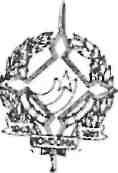 GOVERNO DO ESTADO DE RONDÔNIA GOVERNADORIAPROJETO/AT IVIDADE 16.01.08.49.188.2.117 Apoio Financeiro a Educação EspecialSUB-TOTALCAP ITALCORRENTE6.810.000,00 5.190.000,006.810.000,00 5.190.000,00TOTAL12.000.000,00 12.000.000,00- Secretaria de Estado da Educação- Secretaria de Estado da Educação 3120.00 - Material de Consumo4120.00 - Equipamentos e Material PermanenteTOTAL910.000,00 1.385.000,002.295.000,00PROJETO/AT IVIDADE 16.01.08.49.188.1.073 Organização e Desenvolvimento da Educação Pré-escolar para ExcepcionaisSUB-TOTALTOTALCAP ITALCORRENTE910.000,00 1.385.000,00910.000,00 1.385.000,007.720.000,00 6.575.000,00TOTAL2.295.000,002.295.000,0014.295.000,00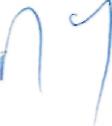 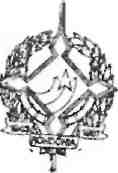 GOVERNO DO ESTADO DE RONDÔNIAGOVERNADORIAArtigo 29-0 valor do crédito de que trata o artigoanterior será coberto com recursos financeiros, provenientes do convênio firma do CENESP/MEC e Secretaria de Estado da Educação/RO., com base no inciso IIIdo § 19 do artigo 43 da Lei Federal 4.320 de 17.03.64.RECEITA:1000.00.00 - RECEITAS CORRENTES
1700.00.00 - TRANSFERÊNCIAS CORRENTES
1721.08.00 -	TRANSFERÊNCIAS EM FUNÇÃODE CONVÊNIOS7.720.000,002000.00.00 - RECEITA DE CAPITAL2400.00.00 - TRANSFERÊNCIA DE CAPITAL2421.08.00 -	TRANSFERÊNCIAS EM FUNÇÃODE CONVÊNIOSTOTAL6.575.000,00 14.295.000,00Artigo 39 - Fica alterada a Programação orçamentária da despesa dessa unidade orçamentária, estabelecida pelo Decreto N. 781 de 31 de dezembro de 1982,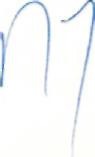 GOVERNO DO ESTADO DE RONDÔNIA GOVERNADORIAI	TRIMESTREII	TRIMESTREIII	TRIMESTREIV	TRIME STRE3.386.305.000,00 3.759.992.051,00 1.634.930.000,00172.565.000,00TOTAL8.953.792.051,00Artigo 49 - Este Decreto entrará em vigor na data de sua publicação, revogam-se disposições em contrário.Porto Velho – RO, 25 DE ABRIL DE 1983.JORGE TEIXEIRA DE OLIVEIRAGOVERNADOR